Gesuch um Gemeindebeiträge für 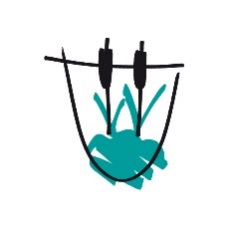 Dorfvereine von Eggersriet und Grub SGAngaben zum VereinBemerkungenEinreichefristBis Ende August für Beiträge im Folgejahr an die Gemeinderatskanzlei, Heidenerstrasse 5, 9034 Eggersriet.Die Auszahlung der Gemeindebeiträge erfolgt jeweils im Juni des Beitragsjahres unter der Voraussetzung der Genehmigung durch die Bürgerversammlung.Dem Gesuch beizulegen sind:Aktuelle Mitgliederliste (mit Wohnort und Jahrgang)Tätigkeits- und LeistungskatalogJahresbericht und VereinsrechnungVereinsstatutenDer/Die Präsident/in bestätigt mit der Unterschrift die Richtigkeit der gemachten Angaben.Tätigkeits- und Leistungskatalogfür die Beantragung von GemeindebeiträgenIst Ihr Verein gemeinnützig / nicht kommerziell ausgerichtet? Ja	 NeinDer Leistungskatalog Ihres Vereines kann auch mit einem anderen Dokument eingereicht werden.NamePräsident/inGründungsjahrAdressePLZ / OrtTelefon Nr.E-MailAmtsperiode für beantragte GemeindebeiträgeAmtsperiode für beantragte GemeindebeiträgeAmtsperiode für beantragte Gemeindebeiträge2021-2024Datum:Unterschrift Präsident/-in:VereinWelche Ihrer Vereinsaktivitäten bereichern das Freizeitangebot von Eggersriet-Grub SG im Bereich… Sport und Bewegung?…Kunst und Kultur?…Soziales und Umwelt?Welches sind die Aktivitäten Ihres Vereins?Welche Ihrer Aktivitäten sind für die Bevölkerung der Gemeinde zugänglich?